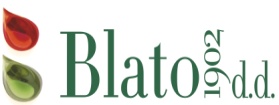 J E L O V N I K   Z A   R U J A N   202301.09.2023-30.09.2023.  I.Potenc. alergeni u hrani* PONEDJELJAK  04.09.Maneštra od leće i povrćaOdresci od suhog mesa Domaći desert gluten mlijeko i mlij.proiz.,orašasto voće*Polub./miješ. kruh gluten*    UTORAK 05.09.Gulaš bologneseTjestenina gluten,jaje*SalataPolub./miješ. kruh gluten*    SRIJEDA 06.09. Juha mesnaKotlet u umakuRiži bižiPolub./miješ.kruh gluten*    ČETVRTAK 07.09. Ljetna maneštro od povrća i junetineDomaća slastica mlijeko,gluten,orašasti plodovi,jaja*Polub./miješ. kruh kruh gluten*    ČETVRTAK 07.09. Ljetna maneštro od povrća i junetineDomaća slastica mlijeko,gluten,orašasti plodovi,jaja*Polub./miješ. kruh kruh gluten*  PETAK  08.09.Tjestenina u tuna umaku gluten,jaje*Sezonska salataVoćePolub./miješani kruh kruh gluten*  PETAK  08.09.Tjestenina u tuna umaku gluten,jaje*Sezonska salataVoćePolub./miješani kruh kruh gluten*  PETAK  08.09.Tjestenina u tuna umaku gluten,jaje*Sezonska salataVoćePolub./miješani kruh kruh gluten* II.Potenc. alergeni u hrani* PONEDJELJAK  11.09.Maneštra povrća i bijelog mesa celer*Domaća slastica mlijeko i mlij.proiz.,gluten,orašasto voće,jaja*Polub./miješ.kruh gluten*    UTORAK 12.09.Juneći gulašPalentaZelena salataJogurt mlijeko i mlij.proizPolub./miješ.kruh gluten*    SRIJEDA 13.09.Pohani pileći odrezakRestani krumpirSalataPolub./miješ.kruh gluten*    ČETVRTAK 14.09. JuhaPolpete od miješanog mesaDinstano miješano povrćeDomaća slastica mlijeko,gluten,orašasti plodovi,jaja* Polub./miješ.kruh gluten*    ČETVRTAK 14.09. JuhaPolpete od miješanog mesaDinstano miješano povrćeDomaća slastica mlijeko,gluten,orašasti plodovi,jaja* Polub./miješ.kruh gluten*  PETAK  15.09.Pohani filet oslićaIli svježa pržena ribaBlitva s krumpiromVoćePolubijeli/miješ.kruh gluten*  PETAK  15.09.Pohani filet oslićaIli svježa pržena ribaBlitva s krumpiromVoćePolubijeli/miješ.kruh gluten*  PETAK  15.09.Pohani filet oslićaIli svježa pržena ribaBlitva s krumpiromVoćePolubijeli/miješ.kruh gluten*  III.Potenc. alergeni u hrani* PONEDJELJAK  18.09.Maneštra pašta i fažol sa suhim mesom celer,gluten*Domaća slastica mlijeko i mlij.proiz.,jaja,orašasto voće*Polub./miješ.kruh gluten*    UTORAK 19.09.Tjestenina gluten,jaje*u bolognese umakuSalataPolub./miješ.kruh gluten*    SRIJEDA 20.09.Pečena piletina Restani krumpirSezonska salataPolub./miješ.kruh gluten*    ČETVRTAK 21.09. Ljetna maneštra od povrća i mesaFritule mlijeko,gluten,jaja*Polub./miješ.kruh gluten*    ČETVRTAK 21.09. Ljetna maneštra od povrća i mesaFritule mlijeko,gluten,jaja*Polub./miješ.kruh gluten*  PETAK  22.09.Pohani filet oslićaIli svježa pržena ribaBlitva na dalmatinskiVoćePolub./ miješ.kruh gluten       PETAK  22.09.Pohani filet oslićaIli svježa pržena ribaBlitva na dalmatinskiVoćePolub./ miješ.kruh gluten       PETAK  22.09.Pohani filet oslićaIli svježa pržena ribaBlitva na dalmatinskiVoćePolub./ miješ.kruh gluten       IV.Potenc. alergeni u hrani* PONEDJELJAK  25.09.Gusta maneštra od ječma  i graha celer*Suha vratina Domaća slastica mlijeko i mlij.proiz.,jaja,orašasto voće*Polub./miješ.kruh gluten*    UTORAK 26.09.Pileća juhaPohani pileći odrezakVarivo od povrćaPolub./ miješ.kruh gluten*      , SRIJEDA 27.09.JuhaPileći gulaš s graškom i palentomCiklaPolub./miješ.kruh gluten*SRIJEDA 27.09.JuhaPileći gulaš s graškom i palentomCiklaPolub./miješ.kruh gluten*ČETVRTAK  28.09.Juha Mesne okruglice u umaku od rajčiceRestani krumpirmlijeko*Domaća slasticaPolub./ miješ.kruh gluten*ČETVRTAK  28.09.Juha Mesne okruglice u umaku od rajčiceRestani krumpirmlijeko*Domaća slasticaPolub./ miješ.kruh gluten*PETAK  29.09.Tjestenina u tuna umaku gluten,jaje*Sezonska salata VoćePolub./ miješ.kruh gluten*PETAK  29.09.Tjestenina u tuna umaku gluten,jaje*Sezonska salata VoćePolub./ miješ.kruh gluten*PETAK  29.09.Tjestenina u tuna umaku gluten,jaje*Sezonska salata VoćePolub./ miješ.kruh gluten*